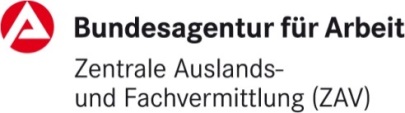 Hiermit melde ich mich verbindlich zum Vortanzen der ZAV-Künstlervermittlung TANZ zu folgendem Termin an:Hereby I confirm to attend the audition of the ZAV-Künstlervermittlung TANZ on the following date: Samstag / Saturday, 14.10.2017  10:00          Sonntag / Sunday, 15.10.2017  10:00in BerlinStaatliche Ballettschule BerlinErich-Weinert-Str.10310435 Berlin/ Prenzlauer BergZutreffendes Datum, an dem Sie kommen wollen, bitte mit Klick aktivieren!Bitte nur einen Termin ankreuzen!Please activate the appropriate date you want to come with a click!Please mark only one date!ZAV-Künstlervermittlung TANZHamburg/ Leipzig TANZ
Name (surname)Vorname (name)Geschlecht (gender)Geburtsdatum (date of birth)Geburtsort (place of birth)Nationalität (nationality)Größe (height)Aktuelle Anschrift(current address)Straße:      PLZ:       Ort:      Telefon (phone)Handy (mobile)E-MailAusbildung(education) (Please fill out: day, month and year in the first field „from“ AND in the second field „to“! For example:Von  / from:      bis / to:          Schule oder Hochschule / School or University 01.07.10    31.08.15      Dance School XY for Classical Ballet  / New York----------------------------------------------------------------------------------------------------------------------------------------------Von / from:      bis / to:          Schule oder Hochschule / School or University Engagements (professional experience)(Please fill out: day, month and year in the first field „from“ AND in the second field „to“! For example:Von  / from:      bis / to:          Compagnie oder Theater / Choreograph /company or theatre / choreographer01.07.10    31.08.15      Theatre XY / Peter Smith---------------------------------------------------------------------------------------------------------------------------------------------Von  / from:      bis / to:          Compagnie oder Theater / Choreograph /company or theatre / choreographer